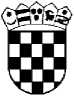    HRVATSKI SABORSLUŽBA ZA GRAĐANEZagreb, 13. rujna 2023.PRAVILA NATJECANJAza online kviz znanja„Koliko poznaješ Hrvatski sabor?“za srednje školeI.Opće odredbeSlužba za građane Hrvatskoga sabora (u daljnjem tekstu: Organizator), uz informatičku podršku CARNet-a organizira online kviz znanja pod nazivom „Koliko poznaješ Hrvatski sabor?“.Tajnik Hrvatskoga sabora je imenovao Povjerenstvo za provedbu kviz natjecanja sa zadaćom izrade programa natjecanja, pravila natjecanja te načina praćenja tijeka i ispravnosti natjecanja.
U natjecanju sudjeluju timovi učenika srednjih škola i njihovi mentori (u daljnjem tekstu: sudionici).Pravo sudjelovanja imaju učenici srednjih škola koji kroz kurikulume nastavnog predmeta Politika i gospodarstvo, kurikulume pravne grupe predmeta te kurikulume drugih srodnih predmeta društveno-humanističkog područja obrađuju nastavne sadržaje vezane uz politički sustav Republike Hrvatske i ustrojstvo državne vlasti. 
U poznavanju Hrvatskoga sabora natječe se tim od troje učenika (u daljnjem tekstu: natjecatelji).II.Opis natjecanjaU natjecanju sudjeluje tim od troje učenika srednjih škola. Svaka škola može nominirati samo jedan tim. Svaki učenik u timu ima zamjenika koji sudjeluje u natjecanju u slučaju spriječenosti člana tima.Svaki učenik u tročlanom timu iz školskih informatičkih učionica istodobno rješava kviz u elektroničkom obliku.Kviz se sastoji od 30 pitanja. Pitanja proizlaze iz kurikuluma za nastavni predmet Politika i gospodarstvo iz područja politike, a zadaci slijede odgojno-obrazovne ishode ponajprije vezane uz ulogu i mjesto Hrvatskoga sabora u ustroju državne vlasti od konstituiranja prvog demokratskog višestranačkog Sabora 30. svibnja 1990. godine do danas, njegove ustavne nadležnosti kao parlamenta jedne od država članica EU, djelokrug rada i procedure u donošenju zakona i ostalih akata koje donosi Sabor, strukturu Sabora kao i obveze i prava zastupnika. Za rješavanje kviza učenici će imati 30 minuta.Pitanja kviza su: pitanja alternativnog izbora (točno/netočno), pitanja višestrukog izbora te pitanja povezivanja pojmova i objašnjenja.Način prijave detaljno je obrazložen u objavi natjecanja na mrežnim stranicama Hrvatskoga sabora 
https://sabor.hr/hr/o-saboru/ustrojstvo-sabora/sluzba-za-gradane/edukativni-centar/online-kviz-natjecanja III.Tehnički uvjeti sudjelovanja u natjecanjuSudionici natjecanja dužni su osigurati tri računala na kojima će svaki pojedini član tročlanog tima rješavati pitanja kviza. Organizator se obvezuje organizirati tehničku provjeru sustava natjecanja.Svi sudionici natjecanja obvezni su sudjelovati u tehničkoj provjeri sustava natjecanja koja će se održati 18. ožujka 2024. u 13 sati.Za sudionike koji se ne uključe u provjeru sustava natjecanja, Organizator ne preuzima odgovornost u slučaju pojave tehničkih poteškoća tijekom natjecanja.Tehnička provjera natjecanja uključuje rješavanje probnog kviza s identičnom strukturom i načinom bodovanja kviz pitanja, u cilju pripreme za natjecanje koje će se održati 22. ožujka 2024. u 10 sati.Organizator preuzima odgovornost za eventualne tehničke poteškoće, ako su one isključivo s razine odgovornosti CARNet-a, a ne preuzima odgovornost za sljedeće:poteškoće nastale kod lokalnih poslužitelja internetskih uslugatehničke poteškoće nastale zbog zastarjele konfiguracije računalapoteškoće nastale zbog problema s lokalnom energetskom mrežom.IV.Etički kodeks natjecanjaPrijavom za sudjelovanje u kviz natjecanju, sudionici online kviz natjecanja se obavezuju da će se u potpunosti pridržavati pravila natjecanja. Za poštivanje pravila kviz natjecanja od strane natjecatelja pojedinog tima jamče i odgovaraju mentori pojedinih timova.V.Vremenik i tijek natjecanjaNatjecanje će se održati u petak, 22. ožujka 2024. u 10 sati.Natjecatelji putem svoga AAI@EduHr korisničkog računa dobivaju pristup testu i za njegovo rješavanje imaju na raspolaganju 30 minuta.VI.Način bodovanjaSvaki točan odgovor donosi jedan bod. Rezultat tima zbroj je osvojenih bodova svakog člana tima.VII.Način objave rezultataPovjerenstvo će objaviti preliminarne rezultate, tj. popis 10 timova s najvećim brojem osvojenih bodova na mrežnim stranicama Hrvatskoga sabora na dan natjecanja do 17 sati, a konačne rezultate, tj. popis 10 najuspješnijih timova objavit će u ponedjeljak 25. ožujka 2024. g. do 17 sati.Završni poredak za sve timove škola bit će dostavljen na adrese elektroničke pošte njihovih mentora u ponedjeljak 25. ožujka 2024. g. do 17 sati. Ukoliko više timova osvoji isti broj bodova u kategoriji za prvo, drugo i treće mjesto, kod proglašenja pobjednika uzimat će se u obzir vrijeme u kojem su članovi timova predali završeni test.VIII.Pravila zaštite osobnih podatakaOrganizator će osobne podatke sudionika natjecanja i natjecatelja koristiti isključivo za:- nadzor pristupa natjecanju- obavještavanje sudionika o tijeku priprema za natjecanje
- objavu rezultata natjecanja - redoslijed 10 najbolje rangiranih timova (škola)- objavu pobjednika natjecanja (tri najbolja tima/škole)- predstavljanje pobjednika (članovi tima i škole) na mrežnim stranicama Hrvatskoga saborahttps://sabor.hr/hr/o-saboru/ustrojstvo-sabora/sluzba-za-gradane/edukativni-centar/online-kviz-natjecanja IX.NagradeOrganizator će na svojim internetskim stranicama objaviti popis 10 najbolje rangiranih timova (škola).Tri najuspješnija tima primit će prigodne nagrade koje dodjeljuje predsjednik Hrvatskoga sabora.Organizator svim učenicima koji su sudjelovali u natjecanju dodjeljuje pohvalnice. Organizator svim školama i mentorima dodjeljuje zahvalnice.X.Podnošenje prigovoraPrigovori sudionika na tijek i rezultate natjecanja u online kvizu znanja “Koliko poznaješ Hrvatski sabor?” podnose se Povjerenstvu za provedbu natjecanja najkasnije 24 sata od dostave završnog poretka za sve timove škola mentorima, odnosno do 26. ožujka 2024 g. do 17 sati.Prigovori se podnose elektroničkom poštom na adresu: kviz.gradjani@sabor.hrNa zaprimljene prigovore Povjerenstvo će se očitovati u roku od 8 dana od primitka prigovora.XI.Prihvaćanje pravila kvizaPrijavom za sudjelovanje u online kvizu znanja „Koliko poznaješ Hrvatski sabor?“ sudionici prihvaćaju ova pravila te elektroničku poštu kao način komunikacije između Organizatora i sudionika.